The James Oglethorpe Primary School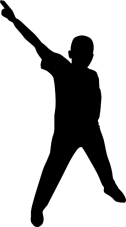 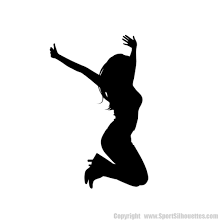 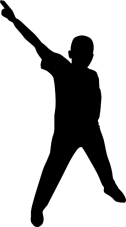 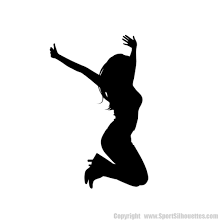 Dance ClubCome and join Mrs Cooper’s Dance Club, we are now on Monday’s after school.  New dances every term, helping children with co-ordination, confidence and enjoyment for dance and music.  The children get to learn dances to the latest music and have a go at making dances up too!Children should wear PE type clothing i.e. Girls - Leggings/shorts T-shirt and trainers.  Boys - Tracksuit/shorts T-shirt and trainers.Mondays at 3.15-4.15pm			Year groups: 1, 2, 3 & 4Price: 10 week course £40.00		Dates: 13/1/20 - 10/2/20   (5 weeks)						24/2/20 – 23/3/20 (5 weeks)Please could you pay by BACS directly to Mrs Lynne Cooper with your child’s first name as a reference to account no 65139070, sort code 60-05-01 and confirm your child’s place by filling in the form below and returning it to the school office.   If you can’t pay via bacs please include cash / cheque with your child’s form to hand to the school office. Hope to see you soon!---------------------------------------------------------------------------------------------------------Dance Club    Child’s name…………………………………………………………………. Class………………………….Emergency contact name……………………………………………………..                                        No……………………………………………………..Any relevant medical conditions ……………………………………………………………………….………………………………………………………………………………………………………………………….I consent /do not consent for my child to be photographed/filmed during end of term mini dance performances.Parents signature……………………………………….   Date……………………………………………